АДМИНИСТРАЦИЯ ГОРОДА ИШИМА
ПОСТАНОВЛЕНИЕ   12 октября 2020 г.              	                                                                        № 765	В соответствии с Федеральным законом от 06.10.2003 № 131-ФЗ "Об общих принципах организации местного самоуправления в Российской Федерации», Жилищным кодексом РФ, постановлением Правительства РФ от 01.07.2016 № 615 «О порядке привлечения подрядных организаций для оказания услуг и (или) выполнения работ по капитальному ремонту общего имущества в многоквартирном доме и порядке осуществления закупок товаров, работ, услуг в целях выполнения функций специализированной некоммерческой организации, осуществляющей деятельность, направленную на обеспечение проведения капитального ремонта общего имущества в многоквартирных домах», постановлением Правительства Тюменской области от 08.12.2017 №635-п «Об утверждении порядка определения невозможности оказания услуг и (или) выполнения работ по капитальному ремонту общего имущества в многоквартирном доме (в том числе завершения ранее начатых оказания услуг и (или) выполнения работ) и установлению фактов воспрепятствования оказанию услуг и (или) выполнению работ по капитальному ремонту общего имущества в многоквартирном доме», на основании протокола от 01.10.2020 года, акта от 29.09.2020 об установлении/отсутствии факта воспрепятствования оказанию услуг и (или) выполнению работ по капитальному ремонту общего имущества в многоквартирных домах города Ишима от НО «ФКР ТО»:Перенести срок капитального ремонта общего имущества в многоквартирных домах города Ишима на 2021 год, согласно приложению к настоящему постановлению.Опубликовать настоящее постановление в сетевом издании «Официальные документы города Ишима» (http://ishimdoc.ru) и разместить его на официальном сайте муниципального образования городской округ город Ишим. Направить копию постановления в адрес НО «Фонд капитального ремонта многоквартирных домов Тюменской области».Контроль за исполнением настоящего постановления возложить на заместителя Главы города по городскому хозяйству.Глава города                                                                                       Ф.Б. ШишкинПриложение к постановлениюадминистрации города Ишима                                                                             от 12 октября 2020 года № 765 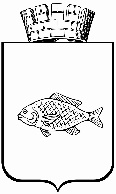 О переносе срока капитального ремонта общего имущества в многоквартирных домах города ИшимаАдресКонструктивный элемент№, дата протоколаобласть Тюменская, г. Ишим, ул. Свердлова, д. 39Ремонт внутридомовых инженерных систем теплоснабженияПротокол № 144 от 01.10.2020область Тюменская, г. Ишим, ул. Красная Заря, д. 60Ремонт внутридомовых инженерных систем водоснабженияПротокол № 144 от 01.10.2020область Тюменская, г. Ишим, ул. Корушина, д. 11БРемонт внутридомовых инженерных систем теплоснабжения, водоснабженияПротокол № 144 от 01.10.2020область Тюменская, г. Ишим, ул. Карла Маркса, д. 35Ремонт внутридомовых инженерных систем электроснабженияПротокол № 144 от 01.10.2020область Тюменская, г. Ишим, ул. Малая Садовая, д. 106Ремонт внутридомовых инженерных систем теплоснабжения, водоснабженияПротокол № 144 от 01.10.2020область Тюменская, г. Ишим, ул. Свердлова, д. 43Ремонт внутридомовых инженерных систем теплоснабженияПротокол № 144 от 01.10.2020область Тюменская, г. Ишим, ул. Малая Садовая, д. 47Ремонт внутридомовых инженерных систем теплоснабженияПротокол № 144 от 01.10.2020область Тюменская, г. Ишим, ул. Чехова, д. 102БРемонт внутридомовых инженерных систем теплоснабженияПротокол № 144 от 01.10.2020